Publicado en  el 06/03/2014 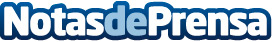 El PSDV de ESIC cumple 10 años en MálagaDatos de contacto:ESICNota de prensa publicada en: https://www.notasdeprensa.es/el-psdv-de-esic-cumple-10-anos-en-malaga_1 Categorias: http://www.notasdeprensa.es